Section 2 – ReportBackgroundThe North West London Joint Health Overview and Scrutiny Committee (JHOSC) comprises elected members drawn from the boroughs geographically covered by the NHS NW London Shaping a Healthier Future (SaHF) programme and was set up to consider the proposals and consultation process formally between the period of 2 July and 8 October 2012.  The proposals set out the reconfiguration of the accident and emergency provision in North West London.  This included changes to emergency maternity and paediatric care with clear implications for out-of- hospital care. The JHOSC published its final report in October 2012, making recommendations on how the SaHF proposals could be developed and implemented, including the risks that needed to be explored.  The JHOSC also recommended that the committee continue to meet beyond the original consultation period to provide ongoing strategic scrutiny of the development and implementation of Shaping a Healthier Future.Harrow’s ongoing participation in the JHOSC examining the implementation of the SaHF ensures that scrutiny of the issues is maintained at a regional level and that Harrow residents’ perspectives are put forward to the NHS as it implements the SaHF programme.  The Health and Social Care Scrutiny Sub Committee receives regular update reports on the JHOSC so that it can pick up any local issues in its own work programme as well as feed into the JHOSC’s agenda planning and deliberations.  Harrow’s member representatives on the JHOSC for 2019/20 are Councillors Rekha Shah and Vina Mithani.On 26 March 2019, the Secretary of State for Health announced the closing down of the Shaping a Healthier Future programme.  In a letter dated 26 March 2019, the NW London Collaboration of CCGs confirmed the decision and stated:“All parts of the NHS are now in agreement to draw the SaHF programme to a conclusion and bring our on-going efforts to improve health and care together in a new programme as part of our NHS Long Term Plan response. We will not be taking forward the plans as set out in SaHF for changes to Ealing and Charing Cross hospitals, but this does not mean that services across NW London will not change…We want to work with local people, communities and organisations to develop this new plan for NW London, which ensures high quality care for all our residents. We think it should include continuing our expansion of primary and community services and the development of more integrated care. We are also clear that services will need to be configured in such a way as to build a health system that is both clinically and financially sustainable. If we are to improve care and outcomes for local residents, we know that the status quo is not an option.  This new plan for health and care in NW London will therefore still need to include changes, involving some difficult decisions and trade-offs, if we are to offer high quality, person-centred care sustainably. By realigning under the NHS Long Term Plan, updating our planning assumptions and enabling all of our staff, patients, partners and stakeholders to be involved in its development and delivery over time, we will have the best possible chance of success.”Officers supporting the JHOSC are developing a protocol for change following the annual review of the JHOSC.  This will include revised terms of reference for the JHOSC to reflect the closure of the Shaping a Healthier Future programme.JHOSC meeting 27 January 2020The last JHOSC meeting held on 27 January 2020 (postponed from 10 December due to the General Election) was at the Royal Borough of Kensington & Chelsea and attended by Councillor Rekha Shah.  The agenda for this meeting included:Update on the Long Term Plan - the NW London Health and Care Partnership is a collaboration of over 30 organisations, including the NHS, local authorities, voluntary sector and Healthwatch. Bringing eight boroughs together and serving a population of 2.4million makes it the largest health and care partnership in the country.  The partnership presented its draft strategic delivery plan for the NHS Long Term Plan - the partnership’s plan for the next five years to meet the new national requirements set out in the NHS ‘Long Term Plan’, to improve the quality of patient care and health outcomes, while focusing on building an NHS fit for the future.Babylon GP at Hand – a briefing was received about Babylon GP at Hand which is a GMS practice in Hammersmith and Fulham, contracted to the CCG to provide services under a standard GMS contract to its registered population. It is a digital first practice that offers services to patients withinHammersmith and Fulham and in a range of other geographic locations.  The practice started offering digital first services in November 2017. The practice list size has increased from 2,500 to 74,358 as at January 2020. This is made up of 72,640 on the main list and 1,718 for Birmingham.  The practice has been authorised to provide services in a number of locations across London and Birmingham in line with contract variations approved by the CCG’s Primary Care Commissioning Committee and NHS England.NHS Estates Strategy for NW London - in alignment with the national plan, North West London NHS ambitions for its estates strategy are that it should:Improve quality and patient careImprove productivityBe more sustainable, for example in terms of energy efficiencyReinvest money from unnecessary land into patient careSupport government target of building new homes for NHS staffIn addition to these national ambitions, in public engagement locally in North West London, the patient population has expressed concerns about accessibility, premises that fit the need for modern health and care services, and the need to be as environmentally-sustainable as possible.The next JHOSC meeting will be held at Richmond Council on 9 March 2020.Ward Councillors’ commentsNot applicable as all wards affected.Financial ImplicationsThe costs of delivering the health scrutiny work programme will be met from within existing resources.Performance IssuesThere are no specific performance issues associated with this report.  Environmental ImpactThere is no specific environmental impact associated with this report.  Risk Management ImplicationsThere are none specific to this report.Equalities ImplicationsThere are a number of equalities implications that relate to the reconfiguration of health services in North West London as a whole. These implications form part of the ongoing considerations of the JHOSC.Council PrioritiesThe work of the JHOSC relates most to the delivery of the following council priorities:Supporting Those Most in NeedEmpower residents to maintain their well-being and independenceChildren and young people are given the opportunities to have the best start in life and families can thriveReduce the gap in life expectancy in the boroughProtecting Vital Public ServicesHealthcare services meet the needs of Harrow residentsSection 3 - Statutory Officer ClearanceStatutory clearances not required.Section 4 - Contact Details and Background PapersContact:  Nahreen Matlib, Senior Policy Officer, nahreen.matlib@harrow.gov.uk Background Papers: Agendas papers for the JHOSC meetings can be found at:http://www.harrow.gov.uk/www2/ieListMeetings.aspx?CId=1102&Year=0 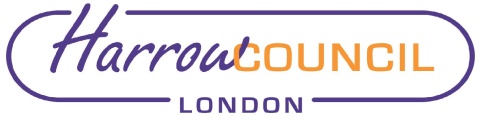 REPORT FOR:HEALTH AND SOCIAL CARE SCRUTINY SUB-COMMITTEEDate of Meeting:3 March 2020Subject:Update from NW London Joint Health Overview and Scrutiny Committee Responsible Officer:Alex Dewsnap, Director of Strategy and PartnershipsScrutiny Lead Member area:Health:Policy Lead – Councillor Michael BorioPerformance Lead – Councillor Vina MithaniExempt:NoWards affected:AllEnclosures:NoneSection 1 – Summary and RecommendationsThis report provides an update on discussions held at the meeting of the NW London Joint Health Overview and Scrutiny Committee (JHOSC) on 27 January 2020.Recommendations: The Sub Committee is asked to consider the update and provide any comments / issues that are to be raised in advance of the next JHOSC meeting on 9 March 2020 at Richmond Council.Ward Councillors notified:N/A